Publicado en  el 22/12/2016 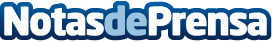 Delta desmiente al youtuber que expulsó de su avión y explica las razonesLa aerolínea Delta contradice a Adam Saleh, que tiene en YouTube dos millones de suscriptores y aseguró haber sido expulsado de un avión por hablar árabeDatos de contacto:Nota de prensa publicada en: https://www.notasdeprensa.es/delta-desmiente-al-youtuber-que-expulso-de-su_1 Categorias: Telecomunicaciones Viaje Turismo E-Commerce http://www.notasdeprensa.es